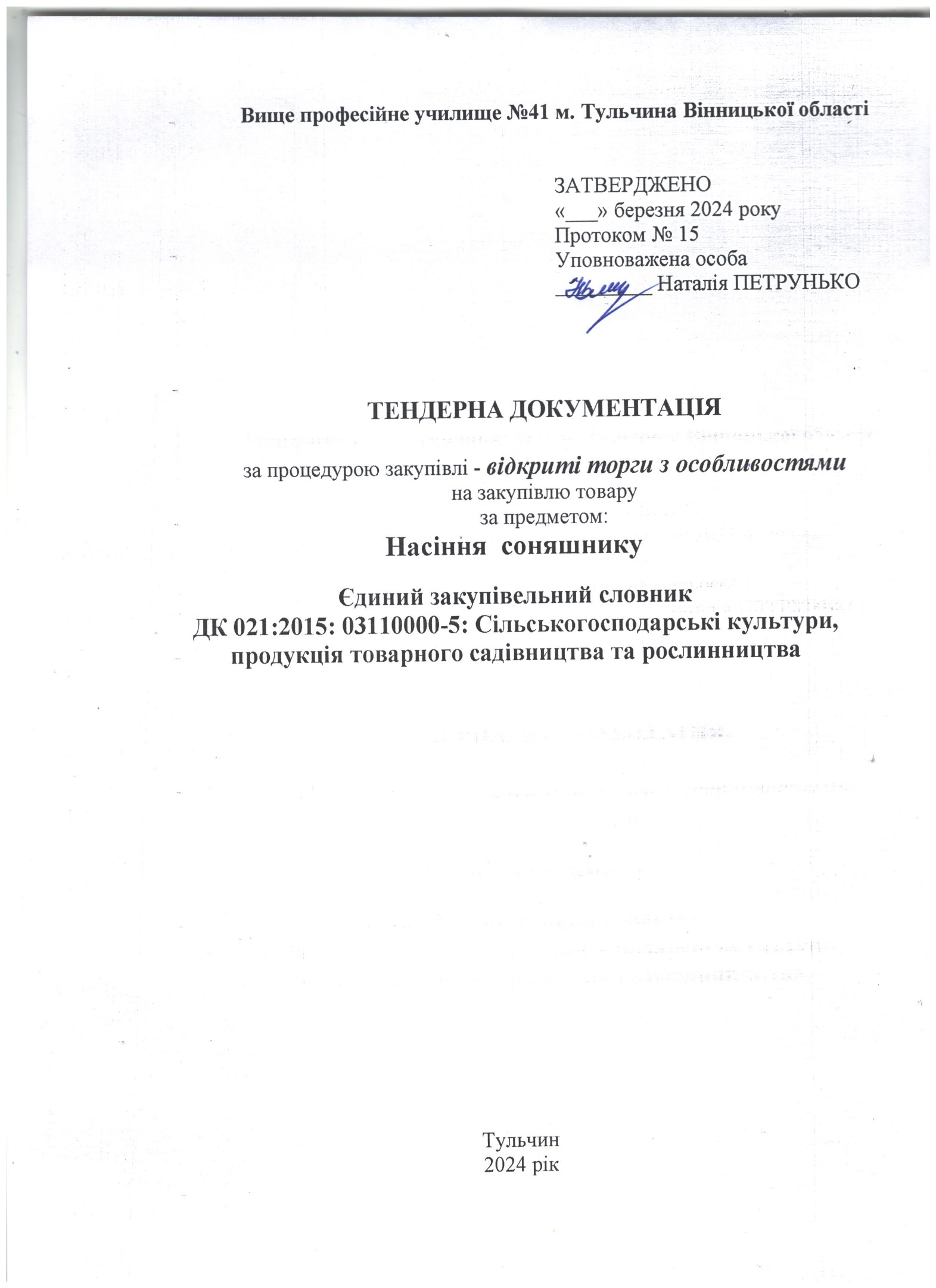 Вище професійне училище №41 м. Тульчина Вінницької областіЗАТВЕРДЖЕНО15 березня 2024 рокуПротоколом № 15Уповноваженої особиНаталії ПЕТРУНЬКО                                                                                                 ТЕНДЕРНА ДОКУМЕНТАЦІЯза процедурою закупівлі - відкриті торги з особливостями на закупівлю товару за предметом: Насіння  соняшнику Єдиний закупівельний словникДК 021:2015: 03110000-5: Сільськогосподарські культури, продукція товарного садівництва та рослинництваТульчин2024 рікНевід’ємною частиною цієї тендерної документації є:1. Додаток 1 до тендерної документації (Завдань щодо предмету закупівлі)2. Додаток 2 до тендерної документації (Проект договору. Порядок змін умов договору про закупівлю)ДОДАТОК 1ДО ТЕНДЕРНОЇ  ДОКУМЕНТАЦІЇ* Одиниця виміру – посівна одиниця (пос. од.), що налічує близько 150000 насінин 1. ЯКІСНІ ВИМОГИ:ХАРАКТЕРИСТИКА НАСІННЯ СОНЯШНИКА СУМІКО НТSТехнологія                                                    Гранстар (ExpressSun TM)Вегетація, днів                                             103-108Врожайність, ц/га                                          не менше 48Олійність, %                                                 не менше 55Насіння оброблене протруйник                  Фунгіцидний     Максим XL                                                                        Інсектоцидний  ФорсОригінатор                                                     Сингента           (Syngenta)Кількість насінин у мішку , шт                   150000Маса посівної одиниці, кг                            не  менше 8,3Маса  1000 насінин, г                                    не менше  55,3Висота рослин, см                                         155-170Стійкість до посухи                                       8 з 10Стійкість до вовчка                                        5 рас (А,В,С,D,E )Країна  походження  насіння                        ТурціяРік врожаю  насіння                                       20232.  Учасники процедури закупівлі повинні надати в складі тендерної пропозицій документи, які підтверджують відповідність тендерної пропозицій учасника технічним, якісним, кількісним та іншим вимогам до предмета закупівлі, а саме, відповідну технічну специфікацію, що має мітити інформацію про країну походження товару та найменування виробника. 3. Для підтвердження інформації про необхідні технічні, якісні та кількісні характеристики предмета закупівлі учасник у складі пропозиції надає копії патентів на сорти рослин, що є предметом даної закупівлі або інший документ, що підтверджує якість та походження товару.  4. Поставка товару  повинна здійснюватися не пізніше 5 робочих днів з моменту одержання відповідної заявки від Замовника  5. Поставка здійснюється в обсягах, зазначених у заявці замовника, в залежності від фактичної потреби. Партія формується за письмовою заявкою замовника, яка направляється учаснику швидкодіючими електронними засобами зв’язку 6.  На запропонований товар під час його транспортування, виробництва, тощо повинні застосовуватися заходи із захисту довкілля, передбачені законодавством України.Примітка: Походження товару повинно відповідати вимогам постанови Кабінету Міністрів України від 12.10.2022 № 1178 «Про затвердження особливостей здійснення публічних закупівель товарів, робіт і послуг для замовників, передбачених Законом України «Про публічні закупівлі», на період дії правового режиму воєнного стану в Україні та протягом 90 днів з дня його припинення або скасування», Розпорядження Кабінету Міністрів України «Про пропозиції щодо застосування персональних, спеціальних, економічних та інших обмежувальних заходів» від 11.09.2014 № 829-р (зі змінами), Рішення Ради національної безпеки і оборони України від 14.05.2020 «Про застосування, скасування і внесення змін до персональних спеціальних економічних та інших обмежувальних заходів (cанкцій)», затвердженого Указом Президента України від 14.05.2020 № 184/2020, Закону України «Про санкції» від 14.08.2014 № 1644-VII (зі змінами) та Митному кодексу України від 13.03.2012 № 4495-VI (зі змінами), згідно з якими заборонено здійснення державних закупівель товарів, робіт і послуг у юридичних осіб-резидентів російської федерації/республіки білорусь державної форми власності, юридичних осіб, створених та/або зареєстрованих відповідно до законодавства російської федерації/республіки білорусь, та юридичних осіб, кінцевими бенефіціарними власниками (власниками) яких є резиденти російської федерації/республіки білорусь, та/або у фізичних осіб (фізичних осіб -підприємців) - резидентів російської федерації/республіки білорусь, а також публічні закупівлі в інших суб’єктів господарювання, що здійснюють продаж товарів, робіт і послуг походженням з російської федерації/республіки білорусь, придбаних до 19.10.2022.ДОДАТОК 2ДО ТЕНДЕРНОЇ  ДОКУМЕНТАЦІЇ ДОГОВІР №                                                                                      м. Тульчин  			       	      	                  _			_____________  2024 р.Вище професійне училище №41 м. Тульчина,    в особі      директора Друм Тетяни Петрівни. що діє на підставі Статуту, з однієї сторони, ___________________________________________________________________________________________________________, що __________________________________________________ (далі - Постачальник), з іншої сторони, разом - Сторони, уклали цей договір про таке (далі - Договір):1. ПРЕДМЕТ ДОГОВОРУ 1.1. Постачальник зобов'язується поставити на склад Покупця, а Покупець прийняти та оплатити, товар, в кількості  та за цінами, які вказані в Технічній специфікації - Додаток №1 до Договору, який є невід'ємною частиною цього Договору.1.2. Найменування товару –  за кодом ДК 021-2015 _______________________________ 1.3. Доставка  товару на склад Покупця здійснюється транспортом Постачальника та за його рахунок з оформленням первинних документів.2. ТЕРМІНИ ПОСТАВКИ 2.1. Поставка товару на склад Покупця  здійснюється протягом 5 робочих днів з моменту надання Покупцем письмової заявки, але не пізніше________.           2.2. Датою поставки Покупцю товару є дата підписання сторонами відповідної видаткової накладної.3. ЯКІСТЬ ТОВАРУ. ПОРЯДОК ПРИЙМАННЯ	 3.1. Якість, комплектність товару, що поставляється, повинні відповідати діючим стандартам і нормам. 3.2. Здавання-прийняття товару по кількості і якості здійснюється відповідно до Інструкцій про порядок приймання продукції і товарів по кількості і якості № П-6 від 15.06.1965 р. і № П-7 від 25.04.1966 р.	3.3. Упакування, тара товару повинні забезпечувати його схоронність при транспортуванні і збереженні.	У випадках, передбачених діючими нормативами і стандартами, товар повинний бути маркірований відповідним чином.	3.4. Приймання товару по якості  і кількості здійснюється уповноваженими представниками обох сторін. Покупець має право залучити для участі в прийманні товару по кількості, якості  представників незацікавленої сторони.	3.5. У випадку поставки товару неналежної якості Постачальник зобов'язаний замінити його протягом 1 (одного) календарного дня з дати складання акта приймання по якості.3.6. Постачальник гарантує Покупцю, що він володіє в необхідному обсязі правами на товар, який поставляється за цим Договором, і що цей товар може бути на власний розсуд використаний Покупцем без порушення будь-яким чином будь-яких прав третьої сторони. Постачальник за власний рахунок захищатиме Покупця від будь-яких дій чи претензій, у разі їх виникнення, стосовно порушення таких прав.4. ЦІНА ДОГОВОРУ	 4.1. Ціна договору становить:  ______________грн. (_____________________________) в т.ч. ПДВ: ____________ грн.  Розрахунки проводяться в гривнях.4.2. Ціна цього Договору включає: ціну товару, всі податки, збори та інші обов’язкові платежі, витрати, пов’язані з передпродажною підготовкою та реалізацією товару Покупцю, всі витрати Постачальника, враховуючи вартість транспортних послуг на доставку товару до місця поставки, визначеного цим Договором (склад Покупця), затрати по зберіганню товару у Постачальника.5. ПОРЯДОК ЗДІЙСНЕННЯ ОПЛАТИ           5.1. Покупець здійснює оплату товару, шляхом перерахування грошових коштів на поточний рахунок Постачальника протягом 15-ти днів з моменту поставки товару на склад Покупця.	5.2. Платежі здійснюються органами Казначейства з урахуванням ресурсної забезпеченості єдиного казначейського рахунка  відповідно до черговості визначеної  згідно постанови КМУ № 590 від 09.04.2021 року і Замовник звільняється від будь-якої відповідальності у разі затримки оплати за даним договором понад терміни зазначені у пункті 5.1. цього Договору.6. ВІДПОВІДАЛЬНІСТЬ СТОРІН6.1. У разі невиконання або неналежного виконання своїх зобов'язань за цим Договором, Сторони несуть відповідальність, передбачену законодавством України та цим Договором.7. ФОРС-МАЖОР (ОБСТАВИНИ НЕПЕРЕБОРНОЇ СИЛИ)7.1. Сторони дійшли згоди, що у випадку виникнення форс-мажорних обставин (обставин непереборної сили) - надзвичайних та невідворотних обставин, що об'єктивно унеможливлюють виконання зобов'язань, передбачених умовами цього Договору, сторони звільняються від виконання своїх зобов'язань на час дії відповідних обставин. У випадку, коли дія зазначених обставин триває більш ніж 30 днів, кожна зі сторін має право на розірвання договору і не несе відповідальності за таке розірвання за умови, що вона повідомить про це іншу сторону не пізніше, ніж за 20 днів до розірвання. Достатнім доказом дії форс-мажорних обставин є сертифікат, виданий Торгово-промисловою палатою України.Перелік форс-мажорних обставин, визначений ст. 141 Закону України «Про Торгово-промислові палати України».7.2. Виникнення форс-мажорних обставин не є підставою для відмови Сторони від оплати за товари, поставлені до їхнього виникнення.8. ВИРІШЕННЯ СУПЕРЕЧОК8.1. Сторони приймуть усі можливі міри для розв’язання суперечок і розбіжностей, що випливають з цього Договору або в зв'язку з ним, шляхом переговорів.8.2. У випадку неможливості вирішення суперечки шляхом переговорів, суперечка передається на розгляд у Господарський суд за місцем перебування відповідача.9. СТРОК ДІЇ ДОГОВОРУ	9.1. Договір набирає сили з моменту  підписання Сторонами і діє до 31 грудня 2024 року, а в частині обов'язків, що виникли в період даного Договору і відповідальності за їхнє виконання, до повного їхнього виконання проведеного належним чином, і за вимогою кредитора відшкодування нанесених збитків і сплати неустойки.9.2. Цей Договір укладається і підписується у 2-х примірниках, що мають однакову юридичну силу, по одному примірнику для кожної із Сторін.10. ІНШІ УМОВИ  10.1. Представники Сторін, уповноваженні на укладення цього Договору, погодились, що їх персональні дані, які стали відомі Сторонам у зв’язку з укладенням цього Договору включаються до баз персональних даних Сторін.              Підписуючи цей Договір уповноважені представники Сторін дають згоду (дозвіл) на обробку їх персональних даних, з метою підтвердження повноважень суб’єкта на укладення, зміну та розірвання цього Договору, забезпечення реалізації адміністративно-правових і податкових відносин, відносин у сфері бухгалтерського обліку та статистики, а також для забезпечення реалізації інших передбачених законодавством України відносин.                   Представники Сторін підписанням цього Договору підтверджують, що вони повідомлені про свої права відповідно до ст.8 Закону України «Про захист персональних даних». XI. ПОРЯДКУ ЗМІН УМОВ ДОГОВОРУ.11.1. Зміни і доповнення до цього Договору та тексти його додатків вважаються дійсними лише в тому випадку, якщо вони вчинені у письмовій формі, підписані уповноваженими представниками обох Сторін та скріплені печатками Сторін. Всі акти, додатки, доповнення до цього Договору становлять його невід'ємну частину.11.2. Зміни до договору про закупівлю можуть вноситись у випадках, вказаних в цьому договорі, та оформлюються в такій самій формі, що й договір про закупівлю, а саме у письмовій формі шляхом укладення додаткової угоди.11.3. Пропозицію щодо внесення змін до договору може зробити кожна із сторін договору. Пропозиція щодо внесення змін до договору має містити обгрунтування необхідності внесення таких змін договору і виражати намір особи, яка її зробила, вважати себе зобов'язаною у разі її прийняття. Обмін інформаціє щодо внесення змін до договору здійснюється у письмовій формі шляхом взаємного листування.11.4. Відповідь особи, якій адресована пропозиція щодо змін до договору, про її прийняття повинна бути повною і безумовною.11.5. Зміна договору допускається лише за згодою сторін, якщо інше не встановлено договором або законом. В той же час, договір може бути змінено або розірвано за рішенням суду на вимогу однієї із сторін у разі істотного порушення договору другою стороною та в інших випадках, встановлених договором або законом.11.6. У разі зміни договору зобов'язання сторін змінюються відповідно до змінених умов щодо предмета, місця, строків виконання тощо.11.7. Істотні умови договору про закупівлю не можуть змінюватися після його підписання до виконання зобов’язань сторонами в повному обсязі, крім випадків, що передбачені згідно п. 19 Постанови КАБІНЕТ МІНІСТРІВ УКРАЇНИ від 12 жовтня 2022 р. № 1178 «Про затвердження особливостей здійснення публічних закупівель товарів, робіт і послуг для замовників, передбачених Законом України “Про публічні закупівлі”, на період дії правового режиму воєнного стану в Україні та протягом 90 днів з дня його припинення або скасування».12. ЮРИДИЧНІ АДРЕСИ, БАНКІВСЬКІ РЕКВІЗИТИ ТА ПІДПИСИ СТОРІНДодаток до договору №1СПЕЦИФІКАЦІЯІнформація про  кількість, ціну та необхідні технічні та якісні характеристики предмета закупівлі.***Зазначені в цьому додатку основні вимоги до договору не є остаточними і вичерпними, і можуть бути доповнені і скориговані під час укладання договору з учасником-переможцем торгів в залежності від специфіки предмету, характеру, інших умов конкретного договору.  Замовник залишає за собою право змінювати основні вимоги до договору у випадку зміни діючого цивільного, господарського законодавства і законодавства щодо публічних закупівель. №Розділ 1. Загальні положенняРозділ 1. Загальні положення1231Терміни, які вживаються в тендерній документації1.1.Тендерна документація розроблена на виконання вимог Закону України «Про публічні закупівлі» від 25.12.2015, №922-VІIІ (далі-Закон), а також згідно Постанови КАБІНЕТ МІНІСТРІВ УКРАЇНИ від 12 жовтня 2022 р. № 1178 «Про затвердження особливостей здійснення публічних закупівель товарів, робіт і послуг для замовників, передбачених Законом України “Про публічні закупівлі”, на період дії правового режиму воєнного стану в Україні та протягом 90 днів з дня його припинення або скасування» (далі- Особливості).Терміни вживаються у значенні:1.2. Часткове виконання договору – вживається у значенні, як належне виконання договірних зобов`язань,  в обсязі меншому ніж це передбачено умовами договору та додатковими угодами, з дотриманням вимог  (щодо якості, строків поставки, тощо), та за умови прийняття  таких товарів Замовником згідно договору. 1.3. Класом єдиного закупівельного словника ДК 021:2015 – визначається системою кодів, яка складається із чотирьох послідовних цифр відмінних від нуля, у свою чергу, відповідає найменуванню, що описує товари, роботи і послуги, які становлять предмет договору, що згруповані - (XXXX0000-Y);2Інформація про замовника торгів2.1повне найменуванняВИЩЕ ПРОФЕСІЙНЕ УЧИЛИЩЕ №41               М. ТУЛЬЧИНА2.2місцезнаходженнявул. Миколи Леонтовича, 133, м. Тульчин, Вінницька область, 236002.3посадова особа замовника, уповноважена здійснювати зв'язок з учасникамиПетрунько Наталія Андріївна, тел. +380971132005tender.ptu41@ukr.net3Процедура закупівлівідкриті торги у порядку визначеному Особливостями4Інформація про предмет закупівлі4.1назва предмета закупівлі03110000-5: Сільськогосподарські культури, продукція товарного садівництва та рослинництваНасіння соняшнику  4.2опис окремої частини (частин) предмета закупівлі (лота), щодо якої можуть бути подані тендерні пропозиції Окремих частин предмету закупівлі не визначено. Пропозиція подається щодо предмету закупівлі в цілому.4.3місце, кількість, обсяг поставки товарів (надання послуг, виконання робіт)Місце поставки товару: 23600, Вінницька область, місто Тульчин, вулиця вул. Миколи Леонтовича, 133Кількість (обсяг) закупівлі:Гібрид «Суміко HTS» Сингента (Syngenta) - 28 пос.одиниць4.4строк поставки товарів (надання послуг, виконання робіт)З дати укладення договору, за результатами проведення процедури закупівлі, та до повного виконання згідно умов договору, але не пізніше ніж до 31.12.2024 р.5Недискримінація учасників5.1. Учасники (резиденти та нерезиденти) всіх форм власності та організаційно-правових форм беруть участь у процедурах закупівель на рівних умовах.Замовники забезпечують вільний доступ усіх учасників до інформації про закупівлю, передбаченої цим Законом.5.2. З урахуванням абз. 8 п. п. 1 п. 44 Особливостей замовник відхиляє тендерну пропозицію із зазначенням аргументації в електронній системі закупівель у разі, коли учасник процедури закупівлі є громадянином Російської Федерації/Республіки Білорусь (крім того, що проживає на території України на законних підставах); юридичною особою, утвореною та зареєстрованою відповідно до законодавства Російської Федерації/Республіки Білорусь; юридичною особою, утвореною та зареєстрованою відповідно до законодавства України, кінцевим бенефіціарним власником, членом або учасником (акціонером), що має частку в статутному капіталі 10 і більше відсотків (далі - активи), якої є Російська Федерація/Республіка Білорусь, громадянин Російської Федерації/Республіки Білорусь (крім того, що проживає на території України на законних підставах), або юридичною особою, утвореною та зареєстрованою відповідно до законодавства Російської Федерації/Республіки Білорусь, крім випадків коли активи в установленому законодавством порядку передані в управління Національному агентству з питань виявлення, розшуку та управління активами, одержаними від корупційних та інших злочинів; або пропонує в тендерній пропозиції товари походженням з Російської Федерації/Республіки Білорусь (за винятком товарів, необхідних для ремонту та обслуговування товарів, придбаних до набрання чинності Особливостей.6Інформація про валюту, у якій повинно бути розраховано та зазначено ціну тендерної пропозиції6.1. Валютою тендерної пропозиції є гривня.  6.2. У разі, якщо учасником процедури закупівлі є нерезидент, такий учасник має зазначити ціну тендерної пропозицій у національній валюті України – гривні.  Цінова пропозиція подається  в електронному вигляді через електронну систему закупівель шляхом заповнення електронної форми, а саме окремого поля де зазначається Учасником інформація про ціну тендерної пропозицій. Розрахунок ціни  тендерної пропозицій учасником – нерезидентом з іноземної валюти в гривні здійснюється шляхом помноження ціни пропозиції у валюті І групи класифікації іноземної валюти Національного банку України  на офіціальний курс НБУ гривні  до такої валюти станом на дату подання  тендерної пропозиції. Розрахунок  ціни  тендерної пропозицій учасником – нерезидентом здійснюється по формулі: S = C*K + p +В де: S - ціна тендерної пропозицій у національній валюті України – гривні C - ціна у валюті І групи;К - офіційний курс НБУ на дату подання  тендерних пропозицій;р - ПДВ, у розмірі встановленому Податковим Кодексом України;В – комісії банків за операціями у іноземній валюті.6.3. Розрахунок  ціни  тендерної пропозицій учасником – нерезидентом, що  здійснюється по вищезазначеній формулі подається у складі тендерної пропозиції, в якому обов’язково відображаються  математичні розрахунки та вартісне значення кожного із елементів формули.  7Інформація  про  мову(мови), якою(якими) повинно  бути  складено тендерні пропозиції7.1. Під час проведення процедур закупівель усі документи, що готуються замовником, викладаються українською мовою. Під час проведення процедури закупівлі усі документи, що мають відношення до тендерної пропозиції та складаються безпосередньо учасником, викладаються  українською мовою. 7.2. У разі надання інших документів складених  мовою іншою ніж українська мова, такі документи повинні супроводжуватися перекладом українською мовою, переклад (або справжність підпису перекладача) - засвідчений нотаріально або легалізований у встановленому законодавством України порядку. Тексти повинні бути автентичними, визначальним є текст, викладений українською мовою.Замовник не зобов’язаний розглядати документи, які не передбачені вимогами тендерної документації та додатками до неї та які учасник додатково надає на власний розсуд.Розділ 2. Порядок унесення змін та надання роз’яснень до тендерної документаціїРозділ 2. Порядок унесення змін та надання роз’яснень до тендерної документаціїРозділ 2. Порядок унесення змін та надання роз’яснень до тендерної документації1Процедура надання роз’яснень щодо тендерної документації 1.1. Фізична/юридична особа має право не пізніше ніж за три дні до закінчення строку подання тендерної пропозиції звернутися через електронну систему закупівель до замовника за роз’ясненнями щодо тендерної документації та/або звернутися до замовника з вимогою щодо усунення порушення під час проведення тендеру. Усі звернення за роз’ясненнями та звернення щодо усунення порушення автоматично оприлюднюються в електронній системі закупівель без ідентифікації особи, яка звернулася до замовника. Замовник повинен протягом трьох днів з дати їх оприлюднення надати роз’яснення на звернення шляхом оприлюднення його в електронній системі закупівель.1.2. У разі несвоєчасного надання замовником роз’яснень щодо змісту тендерної документації електронна система закупівель автоматично зупиняє перебіг відкритих торгів.1.3. Для поновлення перебігу відкритих торгів замовник повинен розмістити роз’яснення щодо змісту тендерної документації в електронній системі закупівель з одночасним продовженням строку подання тендерних пропозицій не менш як на чотири дні.2Унесення змін до тендерної документації2.1. Замовник має право з власної ініціативи або у разі усунення порушень вимог законодавства у сфері публічних закупівель, викладених у висновку органу державного фінансового контролю відповідно до статті 8 Закону, або за результатами звернень, або на підставі рішення органу оскарження внести зміни до тендерної документації. У разі внесення змін до тендерної документації строк для подання тендерних пропозицій продовжується замовником в електронній системі закупівель, а саме в оголошенні про проведення відкритих торгів, таким чином, щоб з моменту внесення змін до тендерної документації до закінчення кінцевого строку подання тендерних пропозицій залишалося не менше чотирьох днів.2.2. Зміни, що вносяться замовником до тендерної документації, розміщуються та відображаються в електронній системі закупівель у вигляді нової редакції тендерної документації додатково до початкової редакції тендерної документації. Замовник разом із змінами до тендерної документації в окремому документі оприлюднює перелік змін, що вносяться. Зміни до тендерної документації у машинозчитувальному форматі розміщуються в електронній системі закупівель протягом одного дня з дати прийняття рішення про їх внесення.Розділ 3. Інструкція з підготовки тендерної пропозиціїРозділ 3. Інструкція з підготовки тендерної пропозиціїРозділ 3. Інструкція з підготовки тендерної пропозиції1Зміст і спосіб подання тендерної пропозиції1.1. Тендерна пропозиція подається в електронній формі через електронну систему закупівель шляхом заповнення електронних форм з окремими полями, у яких зазначається інформація про ціну, інформація від учасника процедури закупівлі про його відповідність кваліфікаційним (кваліфікаційному) критеріям, наявність/відсутність підстав, установлених у пункті 47 Особливостей і в цій тендерній документації, та шляхом завантаження необхідних документів, що вимагаються замовником у цій тендерній документації, а саме:- інформації та документів, що підтверджують відповідність учасника кваліфікаційним критеріям; - інформації щодо відповідності учасника вимогам, визначеним пунктом 47 Особливостей;- інформації про необхідні технічні, якісні та кількісні характеристики предмета закупівлі, а саме технічної специфікації, яка повинна складатись із документів, що передбачені  тендерною документацією.- документів, що підтверджують повноваження відповідної особи або представника учасника процедури закупівлі щодо підпису документів тендерної пропозиції, в тому числі щодо підпису тендерної пропозиції згідно п. 1.4. цього розділу;- інформації у вигляді довідки в довільній формі, що містить погодження учасника щодо укладення договору про закупівлю за результатами даних відкритих торгів згідно змісту проекту договору, що передбачений згідно додатку 2 до цієї тендерної документації;- інших документів, необхідність подання яких у складі тендерної пропозиції передбачена умовами цієї тендерної документації.1.2. Кожен учасник має право подати тільки одну тендерну пропозицію. Тендерні пропозиції мають право подавати всі заінтересовані особи.1.3. Всі визначені цією тендерною документацією документи тендерної пропозиції завантажуються в електронну систему закупівель у вигляді скан-копій придатних для машинозчитування (файли з розширенням «..pdf.», «..jpeg.», тощо), зміст та вигляд яких повинен відповідати оригіналам відповідних документів, згідно яких виготовляються такі скан-копії. Документи, що складаються учасником, повинні бути оформлені належним чином у відповідності до вимог чинного законодавства в частині дотримання письмової форми документу, складеного суб’єктом господарювання, в тому числі за власноручним підписом учасника/уповноваженої особи учасника. Вимога щодо засвідчення того чи іншого документу тендерної пропозиції власноручним підписом учасника/або уповноваженої особи учасника/або уповноваженої особи іншого суб’єкту, що надає учаснику відповідний документ, не застосовується до документів (матеріалів та інформації), що подаються у складі тендерної пропозиції, якщо такі документи (матеріали та інформація) надані у формі електронного документа через електронну систему закупівель із накладанням електронного підпису (що базується на кваліфікованому сертифікаті електронного підпису) учасника/або уповноваженої особи учасника/або уповноваженої особи іншого суб’єкту, що надає учаснику відповідний документ, та на кожен з таких документів (матеріал чи інформацію), та відповідно до вимог Закону України "Про електронні довірчі послуги".1.4. Під час використання електронної системи закупівель з метою подання тендерних пропозицій та їх оцінки документи та дані створюються та подаються з урахуванням вимог законів України "Про електронні документи та електронний документообіг" та "Про електронні довірчі послуги", тобто тендерна пропозиція у будь-якому випадку повинна містити накладений електронний підпис, що базується на кваліфікованому сертифікаті електронного підпису, відповідно до вимог Закону України "Про електронні довірчі послуги", учасника/уповноваженої особи учасника процедури закупівлі, повноваження якої щодо підпису документів тендерної пропозиції підтверджуються відповідно до поданих документів, що вимагаються згідно п. 1.5. цього розділу.1.5. Повноваження щодо підпису документів тендерної пропозиції учасника процедури закупівлі (в тому числі на підпис тендерної пропозиції згідно п. 1.4. цього розділу) підтверджується шляхом подання у складі тендерної пропозиції наступних документів: для посадових (службових) осіб учасника, які уповноважені підписувати документи тендерної пропозиції та вчиняти інші юридично значущі дії від імені учасника на підставі положень установчих документів – розпорядчий документ про призначення (обрання) на посаду відповідної особи - наказ про призначення та/ або протокол зборів засновників, тощо, разом із копією установчого документу учасника, що містить інформацію щодо повноважень (функцій, тощо) такої особи; для осіб, що уповноважені від імені учасника на підпис документів тендерної пропозиції учасника процедури закупівлі (в тому числі на підпис тендерної пропозиції згідно п. 1.4. цього розділу), та які не входять до кола осіб, які представляють інтереси учасника без довіреності – довіреність, оформлена у відповідності до вимог чинного законодавства, із зазначенням повноважень повіреного, разом з документами, що у відповідності до цього пункту підтверджують повноваження посадової (службової) особи учасника, що підписала вказану довіреність; для фізичних осіб-підприємців, що подають тендерну пропозицію від власного імені та особисто підписують документи тендерної пропозиції замовник самостійно та з використанням публічної інформації, що міститься у вільному доступі перевіряє відповідну інформацію про реєстрацію суб’єкта господарювання. У випадку, якщо від імені фізичної особи-підприємця документи тендерної пропозиції та/або тендерна пропозиція засвідчується підписом представника такої особи, повноваження представника повинні підтверджуватись нотаріально посвідченою довіреністю, копія якої відповідно надається у складі документів тендерної пропозиції.  У разі якщо тендерна пропозиція подається об'єднанням учасників, до неї обов'язково включається документ про створення такого об'єднання;1.6. Документи, що не передбачені законодавством для учасників - юридичних, фізичних осіб, у тому числі фізичних осіб - підприємців, не подаються ними у складі тендерної пропозиції. Відсутність документів, що не передбачені законодавством для учасників - юридичних, фізичних осіб, у тому числі фізичних осіб - підприємців, у складі тендерної пропозиції, не може бути підставою для її відхилення замовником.1.7. Ціною тендерної пропозиції вважається сума, зазначена Учасником у його тендерній пропозиції як загальна сума, за яку він згодний поставити товар  в необхідній кількості та  згідно з  вимогами та умовами, що передбачені   цією документацією.1.8. Замовник не приймає до розгляду тендерної пропозиції учасника, ціна якої є вищою, ніж очікувана вартість предмета закупівлі, визначена замовником в оголошенні про проведення  даних відкритих торгів.1.9. Якщо у складі тендерної пропозиції учасника надано скан-копію будь-якого документу, текст якої є нечитабельним (нечітке зображення, відсутність окремих фрагментів сторінки/інформації документу на його копії, тощо), вважатиметься, що учасник не надав такого документу, та з настанням відповідних наслідків згідно п. 44 Особливостей.1.10. Всі документи тендерної пропозиції учасника готуються та надаються останнім з урахуванням визначення термінів, наведених в цій тендерній документації.1.11. Формальними (несуттєвими) вважаються помилки, що пов’язані з оформленням тендерної пропозиції та не впливають на зміст тендерної пропозиції, а саме - технічні помилки та описки.Опис та приклади формальних (несуттєвих) помилок:1. Інформація/документ, подана учасником процедури закупівлі у складі тендерної пропозиції, містить помилку (помилки) у частині:уживання великої літери;уживання розділових знаків та відмінювання слів у реченні;використання слова або мовного звороту, запозичених з іншої мови;зазначення унікального номера оголошення про проведення конкурентної процедури закупівлі, присвоєного електронною системою закупівель та/або унікального номера повідомлення про намір укласти договір про закупівлю - помилка в цифрах;застосування правил переносу частини слова з рядка в рядок;написання слів разом та/або окремо, та/або через дефіс;нумерації сторінок/аркушів (у тому числі кілька сторінок/аркушів мають однаковий номер, пропущені номери окремих сторінок/аркушів, немає нумерації сторінок/аркушів, нумерація сторінок/аркушів не відповідає переліку, зазначеному в документі).2. Помилка, зроблена учасником процедури закупівлі під час оформлення тексту документа/унесення інформації в окремі поля електронної форми тендерної пропозиції (у тому числі комп'ютерна коректура, заміна літери (літер) та/або цифри (цифр), переставлення літер (цифр) місцями, пропуск літер (цифр), повторення слів, немає пропуску між словами, заокруглення числа), що не впливає на ціну тендерної пропозиції учасника процедури закупівлі та не призводить до її спотворення та/або не стосується характеристики предмета закупівлі, кваліфікаційних критеріїв до учасника процедури закупівлі.3. Невірна назва документа (документів), що подається учасником процедури закупівлі у складі тендерної пропозиції, зміст якого відповідає вимогам, визначеним замовником у тендерній документації.4. Окрема сторінка (сторінки) копії документа (документів) не завірена підписом та/або печаткою учасника процедури закупівлі (у разі її використання).5. У складі тендерної пропозиції немає документа (документів), на який посилається учасник процедури закупівлі у своїй тендерній пропозиції, при цьому замовником не вимагається подання такого документа в тендерній документації.6. Подання документа (документів) учасником процедури закупівлі у складі тендерної пропозиції, що не містить власноручного підпису уповноваженої особи учасника процедури закупівлі, якщо на цей документ (документи) накладено її кваліфікований електронний підпис.7. Подання документа (документів) учасником процедури закупівлі у складі тендерної пропозиції, що складений у довільній формі та не містить вихідного номера.8. Подання документа учасником процедури закупівлі у складі тендерної пропозиції, що є сканованою копією оригіналу документа/електронного документа.9. Подання документа учасником процедури закупівлі у складі тендерної пропозиції, який засвідчений підписом уповноваженої особи учасника процедури закупівлі та додатково містить підпис (візу) особи, повноваження якої учасником процедури закупівлі не підтверджені (наприклад, переклад документа завізований перекладачем тощо).10. Подання документа (документів) учасником процедури закупівлі у складі тендерної пропозиції, що містить (містять) застарілу інформацію про назву вулиці, міста, найменування юридичної особи тощо, у зв'язку з тим, що такі назва, найменування були змінені відповідно до законодавства після того, як відповідний документ (документи) був (були) поданий (подані).11. Подання документа (документів) учасником процедури закупівлі у складі тендерної пропозиції, в якому позиція цифри (цифр) у сумі є некоректною, при цьому сума, що зазначена прописом, є правильною.12. Подання документа (документів) учасником процедури закупівлі у складі тендерної пропозиції в форматі, що відрізняється від формату, який вимагається замовником у тендерній документації, при цьому такий формат документа забезпечує можливість його перегляду.Приклади формальних помилок:- «Інформація в довільній формі» замість «Інформація»,  «Лист-пояснення» замість «Лист», «довідка» замість «гарантійний лист», «інформація» замість «довідка»;-  «м.київ» замість «м.Київ»;- «поряд -ок» замість «поря – док»;- «ненадається» замість «не надається»2Забезпечення тендерної пропозиціїНе вимагається 3Умови повернення чи неповернення забезпечення тендерної пропозиціїЗабезпечення тендерної пропозиції не вимагається 4Строк, протягом якого тендерні пропозиції є дійсними4.1. Тендерні пропозиції вважаються дійсними протягом 90 банківських днів з дати кінцевого строку подання тендерних пропозицій. До закінчення цього строку замовник має право вимагати від учасників процедури закупівлі продовження строку дії тендерних пропозицій.4.2. Учасник процедури закупівлі має право:відхилити таку вимогу, не втрачаючи при цьому наданого ним забезпечення тендерної пропозиції;погодитися з вимогою та продовжити строк дії поданої ним тендерної пропозиції і наданого забезпечення тендерної пропозиції (у разі якщо таке вимагалося).У разі необхідності учасник процедури закупівлі має право з власної ініціативи продовжити строк дії своєї тендерної пропозиції, повідомивши про це замовникові через електронну систему закупівель.5Кваліфікаційні критерії до учасників та вимоги, установлені пунктом  47 Особливостей5.1. Замовник вимагає від учасників подання ними документально підтвердженої інформації про їх відповідність кваліфікаційним критеріям, а саме:-  наявність документально підтвердженого досвіду виконання аналогічного договору: учасник повинен підтвердити досвід повного або часткового  виконання не менше  1 (одного) договору  щодо постачання товарів, що входять до відповідного класу згідно Єдиного закупівельного словника ДК 021:2015, згідно якого визначено предмет цієї закупівлі.5.1.1. Для підтвердження відповідності учасника кваліфікаційним критеріям, останній повинен надати у порядку згідно п. 1.1 цього Розділу всі документи згідно переліку, вказаного нижче, а саме:  5.1.1.1. довідку, складену Учасником у довільній формі, про наявність документально підтвердженого досвіду виконання аналогічного (аналогічних) за предметом закупівлі договору (договорів) із зазначенням повного найменування замовника(покупця) згідно такого договору, їх адреси та контактний номер  телефону, ПІБ та посади керівника такого замовника,  щодо кожного з договорів які надаються у складі пропозиції;   копії не менше одного аналогічного договору, з переліку, визначеного згідно довідки про досвід виконання (аналогічних) за предметом закупівлі договору (договорів), разом з копіями оформлених належним чином первинних облікових документів, що підтверджують прийняття товарів згідно кожного з договорів які надаються у складі пропозиції; позитивний відгук від замовника (покупця) про  виконання  аналогічного договору, щодо кожного з договорів які надаються Учасником у складі пропозиції, що мають бути складені на фірмовому бланку замовника, за та підписом замовника, містити дату складення відгуку, а також інформацію щодо дати укладення та номеру (якщо договору присвоєно номер) відповідного договору.5.2. У разі подання тендерної пропозиції об'єднанням учасників, то  підтвердження відповідності кваліфікаційним критеріям  здійснюється з урахуванням узагальнених об'єднаних показників кожного учасника такого об'єднання на підставі наданої об'єднанням інформації. Тобто документальне підтвердження відповідності одного або декількох кваліфікаційним критеріям може бути надане щодо безпосередньо об'єднанням учасників та/або окремо щодо учасників такого об'єднання. При цьому за сукупністю поданої інформації, згідно способу документального підтвердження передбаченого цієї тендерної документацією,  учасник процедури закупівлі  в цілому  має відповідати кваліфікаційним критеріям, установленим Замовником  згідно п. 5.1. цього Розділу, в протилежному випадку учасник відхиляються відповідно до Особливостей.  Згідно ч. 4 ст. 123 Господарського Кодексу України підприємства-учасники не відповідають за зобов'язаннями об'єднання, а тому якщо учасником процедури закупівлі є об'єднанням учасників, то у складі тендерної пропозиції має бути надане документальне підтвердження того, що відповідні зобов'язання у подальшому виникатимуть щодо виконання поставок перед об'єднанням учасників у підприємств-учасників такого об’єднання, у разі укладення договору за результатами процедури закупівлі.5.3. У разі подання тендерної пропозиції об'єднанням учасників, то підтвердження відповідності кваліфікаційним критеріям  здійснюється з урахуванням узагальнених об'єднаних показників кожного учасника такого об'єднання на підставі наданої об'єднанням інформації. Тобто документальне підтвердження відповідності одного або декількох кваліфікаційним критеріям може бути надане щодо безпосередньо об'єднанням учасників та/або окремо щодо учасників такого об'єднання. При цьому за сукупністю поданої інформації, згідно способу документального підтвердження передбаченого цієї тендерної документацією,  учасник процедури закупівлі  в цілому  має відповідати кваліфікаційним критеріям, установленим Замовником  згідно п. 5.1. цього Розділу, в протилежному випадку учасник відхиляються відповідно до пункту 44 Особливостей.  Згідно частини четвертої статті 123 Господарського Кодексу України підприємства-учасники не відповідають за зобов'язаннями об'єднання, а тому якщо учасником процедури закупівлі є об'єднанням учасників, то у складі тендерної пропозиції має бути надане документальне підтвердження того, що відповідні зобов'язання у подальшому виникатимуть щодо виконання таких робіт перед об'єднанням учасників у підприємств-учасників такого об’єднання, у разі укладення договору за результатами процедури закупівлі.5.4 Замовник приймає рішення про відмову учаснику процедури закупівлі в участі у відкритих торгах та зобов’язаний відхилити тендерну пропозицію учасника процедури закупівлі в разі, коли:1) замовник має незаперечні докази того, що учасник процедури закупівлі пропонує, дає або погоджується дати прямо чи опосередковано будь-якій службовій (посадовій) особі замовника, іншого державного органу винагороду в будь-якій формі (пропозиція щодо наймання на роботу, цінна річ, послуга тощо) з метою вплинути на прийняття рішення щодо визначення переможця процедури закупівлі;2) відомості про юридичну особу, яка є учасником процедури закупівлі, внесено до Єдиного державного реєстру осіб, які вчинили корупційні або пов’язані з корупцією правопорушення;3) керівника учасника процедури закупівлі, фізичну особу, яка є учасником процедури закупівлі, було притягнуто згідно із законом до відповідальності за вчинення корупційного правопорушення або правопорушення, пов’язаного з корупцією;4) суб’єкт господарювання (учасник процедури закупівлі) протягом останніх трьох років притягувався до відповідальності за порушення, передбачене пунктом 4 частини другої статті 6, пунктом 1 статті 50 Закону України “Про захист економічної конкуренції”, у вигляді вчинення антиконкурентних узгоджених дій, що стосуються спотворення результатів тендерів;5) фізична особа, яка є учасником процедури закупівлі, була засуджена за кримінальне правопорушення, вчинене з корисливих мотивів (зокрема, пов’язане з хабарництвом та відмиванням коштів), судимість з якої не знято або не погашено в установленому законом порядку;6) керівник учасника процедури закупівлі був засуджений за кримінальне правопорушення, вчинене з корисливих мотивів (зокрема, пов’язане з хабарництвом, шахрайством та відмиванням коштів), судимість з якого не знято або не погашено в установленому законом порядку;7) тендерна пропозиція подана учасником процедури закупівлі, який є пов’язаною особою з іншими учасниками процедури закупівлі та/або з уповноваженою особою (особами), та/або з керівником замовника;8) учасник процедури закупівлі визнаний в установленому законом порядку банкрутом та стосовно нього відкрита ліквідаційна процедура;9) у Єдиному державному реєстрі юридичних осіб, фізичних осіб - підприємців та громадських формувань відсутня інформація, передбачена пунктом 9 частини другої статті 9 Закону України “Про державну реєстрацію юридичних осіб, фізичних осіб - підприємців та громадських формувань” (крім нерезидентів);10) юридична особа, яка є учасником процедури закупівлі (крім нерезидентів), не має антикорупційної програми чи уповноваженого з реалізації антикорупційної програми, якщо вартість закупівлі товару (товарів), послуги (послуг) або робіт дорівнює чи перевищує 20 млн. гривень (у тому числі за лотом);11) учасник процедури закупівлі або кінцевий бенефіціарний власник, член або учасник (акціонер) юридичної особи - учасника процедури закупівлі є особою, до якої застосовано санкцію у вигляді заборони на здійснення у неї публічних закупівель товарів, робіт і послуг згідно із Законом України “Про санкції”, крім випадку, коли активи такої особи в установленому законодавством порядку передані в управління АРМА;12) керівника учасника процедури закупівлі, фізичну особу, яка є учасником процедури закупівлі, було притягнуто згідно із законом до відповідальності за вчинення правопорушення, пов’язаного з використанням дитячої праці чи будь-якими формами торгівлі людьми.13) замовник може прийняти рішення про відмову учаснику процедури закупівлі в участі у відкритих торгах та відхилити тендерну пропозицію учасника процедури закупівлі в разі, коли учасник процедури закупівлі не виконав свої зобов’язання за раніше укладеним договором про закупівлю із цим самим замовником, що призвело до його дострокового розірвання, і було застосовано санкції у вигляді штрафів та/або відшкодування збитків протягом трьох років з дати дострокового розірвання такого договору. Учасник процедури закупівлі, що перебуває в обставинах, зазначених у цьому абзаці, може надати підтвердження вжиття заходів для доведення своєї надійності, незважаючи на наявність відповідної підстави для відмови в участі у відкритих торгах. Для цього учасник (суб’єкт господарювання) повинен довести, що він сплатив або зобов’язався сплатити відповідні зобов’язання та відшкодування завданих збитків (наприклад, шляхом подання у складі тендерної пропозиції копій документів* та/або інформації в довільній формі*, що підтверджують сплату учасником відповідних зобов’язання та відшкодування завданих збитків, або інформацію в довільній формі*, що підтверджує зобов’язання учасника сплатити відповідні зобов’язання та відшкодувати завдані збитки). Якщо замовник вважає таке підтвердження достатнім, учаснику процедури закупівлі не може бути відмовлено в участі в процедурі закупівлі. * Документи та/або інформація у довільній формі надається учасником у вигляді, що передбачений для подання документів тендерної пропозиції та згідно п. 1.3. цього розділу. У випадку, якщо учасник не перебуває в обставинах, що передбачені згідно абзацу 14 п. 47 Особливостей (не укладав договори про закупівлю із замовником, або відсутні факти не виконання учасником своїх зобов’язань за раніше укладеним договором (договорами) про закупівлю з цим самим замовником, що призвело до його дострокового розірвання, і було застосовано санкції у вигляді штрафів та/або відшкодування збитків — протягом трьох років з дати дострокового розірвання такого договору), учасник може не надавати у складі тендерної пропозицію відповідну інформацію, що підтверджує відсутність вказаної підстави для відмови учаснику процедури закупівлі в участі у відкритих торгах.5.5. Учасник процедури закупівлі підтверджує відсутність підстав, зазначених в цьому пункті (крім підпунктів 1 і 7, абзацу чотирнадцятого пункту 47 Особливостей), шляхом самостійного декларування відсутності таких підстав в електронній системі закупівель під час подання тендерної пропозиції. Замовник не вимагає від учасника процедури закупівлі під час подання тендерної пропозиції в електронній системі закупівель будь-яких документів, що підтверджують відсутність підстав, визначених згідно пункту 47 Особливостей (крім абзацу чотирнадцятого вказаного пункту), крім самостійного декларування відсутності таких підстав учасником процедури закупівлі відповідно до абзацу шістнадцятого пункту 47 Особливостей.Замовник самостійно за результатами розгляду тендерної пропозиції учасника процедури закупівлі підтверджує в електронній системі закупівель відсутність в учасника процедури закупівлі підстав, визначених підпунктами 1 і 7 пункту 47 Особливостей.У разі подання тендерної пропозиції об’єднанням учасників підтвердження відсутності підстав для відмови в участі у процедурі закупівлі, встановлених згідно п. 47 Особливостей, здійснюється у формі, що передбачена вказаним пунктом для учасника процедури закупівлі.5.6. Переможець процедури закупівлі у строк, що не перевищує чотири дні з дати оприлюднення в електронній системі закупівель повідомлення про намір укласти договір про закупівлю, повинен надати замовнику шляхом оприлюднення в електронній системі закупівель документи, що підтверджують відсутність підстав, зазначених у підпунктах 3, 5, 6 і 12 та в абзаці чотирнадцятому пункту 47 Особливостей, а саме:з урахуванням відновлення доступу до Єдиного державного реєстру осіб, які вчинили корупційні або пов’язані з корупцією правопорушення, замовник самостійно здійснює перевірку відсутності щодо учасника підстави, зазначеної у підпункті 3 пункту 47 Особливостей та з використанням порталу https://corruptinfo.nazk.gov.ua/. В той же час відомості, що містяться у вільному доступі на вказаному порталі, не відображають інформацію стосовно місця роботи, посади на час вчинення особою корупційного або пов’язаного з корупцією правопорушення, що унеможливлює повну та об’єктивну ідентифікацію особи лише за наявною інформацією щодо ПІБ такої особи, зокрема у випадку можливого співпадіння щодо ПІБ декількох осіб. Таким чином виключно у випадку, якщо згідно відомостей з порталу https://corruptinfo.nazk.gov.ua/ наявна інформація про притягнення згідно із законом до відповідальності за вчинення корупційного правопорушення або правопорушення, пов’язаного з корупцією, особи, прізвище, ім’я та по-батькові якої співпадають з відповідними ПІБ керівника учасника процедури закупівлі, фізичної особи, яка є учасником процедури закупівлі, учасник-переможець у строки та в порядку, передбаченому цим пунктом повинен на підтвердження відсутності підстави, зазначеної у підпункті 3 пункту 47 Особливостей надати інформаційну довідку з Єдиного державного реєстру осіб, які вчинили корупційні або пов’язані з корупцією правопорушення, яка містить інформацію про наявність або відсутність відомостей в такому реєстрі, стосовно керівника учасника процедури закупівлі, або фізичної особи, яка є учасником процедури закупівлі, сформовану в онлайн-режимі на основі персональних даних, вказаних у електронному підписі зазначеної особи, та згідно Положення про Єдиний державний реєстр осіб, які вчинили корупційні або пов’язані з корупцією правопорушення, затвердженого рішенням Національного агентства від 09.02.2018 № 166 (далі - Положення), або витяг з вказаного реєстру щодо такої особи, та який отриманий згідно умов Положення, що  повинні бути видані (отримані особою) не раніше дня оприлюднення оголошення про проведення цих відкритих торгів в електронній системі закупівель; витяг з інформаційно-аналітичної системи "Облік відомостей про притягнення особи до кримінальної відповідальності та наявності судимості", щодо осіб (особи), визначених згідно п. п. 5, 6, 12 п. 47 Особливостей, отриманий в порядку, передбаченому згідно наказу МІНІСТЕРСТВА ВНУТРІШНІХ СПРАВ УКРАЇНИ від 30 березня 2022 року N 207, та який містить інформацію станом на дату не раніше дня оприлюднення оголошення про проведення цих відкритих торгів в електронній системі закупівель;довідка, складена учасником у довільній формі, що підтверджує відсутність підстави, передбаченої абзацом 14 п. 47 Особливостей, або інформація у довільній формі, що підтверджує вжиття заходів для доведення надійності учасника, згідно абзацу 14 п. 47 Особливостей (у формі, що передбачена згідно п. п. 12 п. 2.3. цього розділу).Замовник не вимагає документального підтвердження публічної інформації, що оприлюднена у формі відкритих даних згідно із Законом України “Про доступ до публічної інформації” та/або міститься у відкритих публічних електронних реєстрах, доступ до яких є вільним, або публічної інформації, що є доступною в електронній системі закупівель, крім випадків, коли доступ до такої інформації є обмеженим на момент оприлюднення оголошення про проведення відкритих торгів5.7. У разі коли учасник процедури закупівлі має намір залучити інших суб’єктів господарювання як субпідрядників/співвиконавців в обсязі не менш як 20 відсотків вартості договору про закупівлю у разі закупівлі робіт для підтвердження його відповідності кваліфікаційним критеріям відповідно до частини третьої статті 16 Закону (у разі застосування таких критеріїв до учасника процедури закупівлі), замовник перевіряє таких суб’єктів господарювання щодо відсутності підстав, визначених пунктом 47 Особливостей.6Інформація про технічні, якісні та кількісні характеристики предмета закупівлі6.1. Учасники процедури закупівлі повинні надати в складі тендерної пропозиції технічну специфікацію, що підтверджує відповідність пропозиції учасника технічним, якісним, кількісним та іншим вимогам до предмета закупівлі, встановленим замовником згідно Додатку 1 до тендерної документації.6.2. Під час виконання договору про закупівлю учасник зобов’язується дотримуватись передбачених чинним законодавством вимог щодо застосування заходів із захисту довкілля. ( У складі пропозиції надається гарантійний лист)6.3. У зв’язку із тим, що вичерпний опис характеристик скласти неможливо,  то технічна специфікація може містити посилання, на стандартні характеристики, технічні регламенти та умови, вимоги, умовні позначення та термінологію, пов’язані з товарами, що закуповуються, передбачені існуючими міжнародними, європейськими стандартами, іншими спільними технічними європейськими нормами, іншими технічними еталонними системами, визнаними європейськими органами зі стандартизації або національними стандартами, нормами та правилами,  а також можуть міститися описи конкретного технологічного процесу або технології виробництва чи порядку постачання товару (товарів).  Отже, з метою дотримання законодавства про захист економічної конкуренції, учасник може враховувати еквівалент або аналог за умов повної відповідності технічних, якісним та іншим   характеристикам товару  визначених цієї тендерною документацією, тому  всі посилання на конкретні марку чи виробника або на конкретний процес, що характеризує продукт певного суб’єкта господарювання, чи на торгові марки, патенти, типи або конкретне місце походження чи спосіб виробництва, слід читати з виразом „або еквівалент”. При цьому еквівалент  товару -  вживається у значенні, як рівнозначний товар, що  виражається в  наявності  однозначних співвідношень між технічними  та якісними  характеристиками до предмету закупівлі, що визначені Замовник згідно вимог цієї документації.  У разі якщо учасник пропонує  аналогічний товар згідно тендерної пропозиції, то якісні характеристики такого товару мають  бути не гірші показників посадкового матеріалу, що визначений замовником, в тому числі схожість, енергія проростання, маса тисячі  -  про що учасником надається пояснювальна записка у складі  тендерної пропозиції  в якій зазначається  якісні характеристики посадкового матеріалу, що пропонується учасником. 6.4. Необхідність зазначення посилання  в технічній  специфікації на конкретні марки чи виробника або на конкретний процес, що характеризує продукт певного суб’єкта господарювання, чи на торгові марки, патенти, типи або конкретне місце походження чи спосіб виробництва товару пов’язана з технологічними особливостями виробничого (господарського) процесу Замовника та достатнім строком експлуатації товару заявленого виробником конкретної марки, патенту, типу або конкретного процесу чи способу виробництва та відносно низькою сукупною  вартістю предмета закупівлі (його частин) та інших витрат, які нестиме безпосередньо Замовник під час використання, обслуговування та припинення використання такого товару, що є предметом даної закупівлі.7Інформація про субпідрядника Не передбачено 8Унесення змін або відкликання тендерної пропозиції учасникомУчасник процедури закупівлі має право внести зміни до своєї тендерної пропозиції або відкликати її до закінчення кінцевого строку її подання без втрати свого забезпечення тендерної пропозиції. Такі зміни або заява про відкликання тендерної пропозиції враховуються, якщо вони отримані електронною системою закупівель до закінчення кінцевого строку подання тендерних пропозицій.Учасник процедури закупівлі виправляє невідповідності в інформації та/або документах, що подані ним у своїй тендерній пропозиції, виявлені замовником після розкриття тендерних пропозицій, шляхом завантаження через електронну систему закупівель уточнених або нових документів в електронній системі закупівель протягом 24 годин з моменту розміщення замовником в електронній системі закупівель повідомлення з вимогою про усунення таких невідповідностей.Замовник розглядає подані тендерні пропозиції з урахуванням виправлення або невиправлення учасниками виявлених невідповідностей.Розділ 4. Подання та розкриття тендерної пропозиціїРозділ 4. Подання та розкриття тендерної пропозиціїРозділ 4. Подання та розкриття тендерної пропозиції1Кінцевий строк подання тендерної пропозиції1.1. Кінцевий строк подання тендерних пропозицій – 10:00, 18.03.2024 р.1.2. Отримана тендерна пропозиція вноситься автоматично до реєстру отриманих тендерних пропозицій;1.3. Електронна система закупівель автоматично формує та надсилає повідомлення учаснику про отримання його пропозиції із зазначенням дати та часу; 1.4. Тендерні пропозиції після закінчення кінцевого строку їх подання не приймаються електронною системою закупівель.2Дата та час розкриття тендерної пропозиції2.1. Дата і час розкриття тендерних пропозицій, дата і час проведення електронного аукціону визначаються електронною системою закупівель автоматично в день оприлюднення замовником оголошення про проведення відкритих торгів в електронній системі закупівель.2.2. Розкриття тендерних пропозицій здійснюється автоматично електронною системою закупівель одразу після завершення електронного аукціону.   Якщо була подана одна тендерна пропозиція, електронна система закупівель після закінчення строку для подання тендерних пропозицій, визначених замовником в оголошенні про проведення відкритих торгів, розкриває всю інформацію, зазначену в тендерній пропозиції, крім інформації, визначеної пунктом 40 особливостей, не проводить оцінку такої тендерної пропозиції та визначає таку тендерну пропозицію найбільш економічно вигідною. Протокол розкриття тендерних пропозицій формується та оприлюднюється відповідно до частин третьої та четвертої статті 28 Закону.2.3. Не підлягає розкриттю інформація, що обґрунтовано визначена учасником як конфіденційна, у тому числі інформація, що містить персональні дані. Конфіденційною не може бути визначена інформація про запропоновану ціну, інші критерії оцінки, технічні умови, технічні специфікації та документи, що підтверджують відповідність кваліфікаційним критеріям відповідно до статті 16 Закону, і документи, що підтверджують відсутність підстав, визначених пунктом 47 Особливостей.Розділ 5. Оцінка тендерної пропозиціїРозділ 5. Оцінка тендерної пропозиціїРозділ 5. Оцінка тендерної пропозиції1Перелік критеріїв та методика оцінки тендерної пропозиції із зазначенням питомої ваги критеріюРозгляд та оцінка тендерних пропозицій здійснюються відповідно до статті 29 Закону (положення частин другої, дванадцятої, шістнадцятої, абзаців другого і третього частини п’ятнадцятої статті 29 Закону не застосовуються) з урахуванням положень пункту 43 цих особливостей.  Відкриті торги проводяться с застосуванням електронного аукціону.Критерії та методика оцінки визначаються відповідно до пункту 36-40  Особливостей. Оцінка тендерної пропозиції проводиться електронною системою закупівель автоматично на основі критеріїв і методики оцінки, визначених замовником у тендерній документації, шляхом визначення тендерної пропозиції найбільш економічно вигідною. Найбільш економічно вигідною тендерною пропозицією електронна система закупівель визначає тендерну пропозицію, ціна/приведена ціна якої є найнижчою.Ціна тендерної пропозиції не може перевищувати очікувану вартість предмета закупівлі, зазначену в оголошенні про проведення відкритих торгів, з урахуванням абзацу другого пункту 28 Особливостей. До розгляду не приймається тендерна пропозиція, ціна якої є вищою ніж очікувана вартість предмета закупівлі, визначена замовником в оголошенні про проведення відкритих торгів.Оцінка тендерних пропозицій здійснюється на основі критерію „Ціна”. Питома вага – 100 %.Найбільш економічно вигідною пропозицією буде вважатися пропозиція з найнижчою ціною з урахуванням усіх податків та зборів (у тому числі податку на додану вартість (ПДВ), у разі якщо учасник є платником ПДВ або без ПДВ — у разі, якщо учасник  не є платником ПДВ, а також без ПДВ - якщо предмет закупівлі не оподатковується. Оцінка здійснюється щодо предмета закупівлі в цілому. Учасник визначає ціни на товар, що він пропонує поставити за договором про закупівлю, з урахуванням податків і зборів (в тому числі податку на додану вартість (ПДВ), у разі якщо учасник є платником ПДВ, крім випадків коли предмет закупівлі не оподатковується), що сплачуються або мають бути сплачені, усіх інших витрат, передбачених для товару даного виду. Єдиним критерієм оцінки згідно даної процедури відкритих торгів є ціна (питома вага критерію – 100%). Дата і час розкриття тендерних пропозицій, дата і час проведення електронного аукціону визначаються електронною системою закупівель автоматично в день оприлюднення замовником оголошення про проведення відкритих торгів в електронній системі закупівель.Оцінка тендерної пропозиції проводиться електронною системою закупівель автоматично на основі критеріїв і методики оцінки, визначених замовником у тендерній документації, шляхом визначення тендерної пропозиції найбільш економічно вигідною. Найбільш економічно вигідною тендерною пропозицією електронна система закупівель визначає тендерну пропозицію, ціна/приведена ціна якої є найнижчою. 2Інша інформація2.1. Учасник не позбавляється права надавати додаткові документи, що на його думку є необхідними, а в останньому випадку таке не може розцінюватись як невідповідність вимогам цієї документації. 2.2. Учасник процедури закупівлі, який надав найбільш економічно вигідну тендерну пропозицію, що є аномально низькою (у цьому пункті під терміном “аномально низька ціна тендерної пропозиції” розуміється ціна/приведена ціна найбільш економічно вигідної тендерної пропозиції, яка є меншою на 40 або більше відсотків середньоарифметичного значення ціни/приведеної ціни тендерних пропозицій інших учасників процедури закупівлі, та/або є меншою на 30 або більше відсотків наступної ціни/приведеної ціни тендерної пропозиції; аномально низька ціна визначається електронною системою закупівель автоматично за умови наявності не менше двох учасників, які подали свої тендерні пропозиції щодо предмета закупівлі або його частини (лота), повинен надати протягом одного робочого дня з дня визначення найбільш економічно вигідної тендерної пропозиції обґрунтування в довільній формі щодо цін або вартості відповідних товарів, робіт чи послуг тендерної пропозиції.Замовник може відхилити тендерну пропозицію із зазначенням аргументації в електронній системі закупівель у разі, коли учасник процедури закупівлі надав неналежне обґрунтування щодо ціни або вартості відповідних товарів, робіт чи послуг тендерної пропозиції, що є аномально низькою.Замовник відхиляє тендерну пропозицію із зазначенням аргументації в електронній системі закупівель у разі, коли учасник процедури закупівлі не надав обґрунтування аномально низької ціни тендерної пропозиції протягом строку, визначеного абзацом першим частини чотирнадцятої статті 29 Закону/абзацом дев’ятим пункту 37 Особливостей.2.3. Якщо замовником під час розгляду тендерної пропозиції учасника процедури закупівлі виявлено невідповідності в інформації та/або документах, що подані учасником процедури закупівлі у тендерній пропозиції та/або подання яких передбачалося тендерною документацією, він розміщує у строк, який не може бути меншим, ніж два робочі дні до закінчення строку розгляду тендерних пропозицій, повідомлення з вимогою про усунення таких невідповідностей в електронній системі закупівель.3Відхилення тендерних пропозицій3.1. Замовник відхиляє тендерну пропозицію із зазначенням аргументації в електронній системі закупівель у разі наявності підстав передбачених пунктом 44 Особливостей.3.2. Замовник може відхилити тендерну пропозицію із зазначенням аргументації в електронній системі закупівель у разі наявності підстав передбачених пунктом 45 Особливостей.3.3. Інформація про відхилення тендерної пропозиції, у тому числі підстави такого відхилення (з посиланням на відповідні положення цих особливостей та умови тендерної документації, яким така тендерна пропозиція та/або учасник не відповідають, із зазначенням, у чому саме полягає така невідповідність), протягом одного дня з дати ухвалення рішення оприлюднюється в електронній системі закупівель та автоматично надсилається учаснику процедури закупівлі/переможцю процедури закупівлі, тендерна пропозиція якого відхилена, через електронну систему закупівель.3.4. У разі коли учасник процедури закупівлі, тендерна пропозиція якого відхилена, вважає недостатньою аргументацію, зазначену в повідомленні, такий учасник може звернутися до замовника з вимогою надати додаткову інформацію про причини невідповідності його пропозиції умовам тендерної документації, зокрема технічній специфікації, та/або його невідповідності кваліфікаційним критеріям, а замовник зобов’язаний надати йому відповідь з такою інформацією не пізніш як через чотири дні з дати надходження такого звернення через електронну систему закупівель, але до моменту оприлюднення договору про закупівлю в електронній системі закупівель відповідно до статті 10 Закону.РЕЗУЛЬТАТИ ТОРГІВ ТА УКЛАДАННЯ ДОГОВОРУ ПРО ЗАКУПІВЛЮРЕЗУЛЬТАТИ ТОРГІВ ТА УКЛАДАННЯ ДОГОВОРУ ПРО ЗАКУПІВЛЮРЕЗУЛЬТАТИ ТОРГІВ ТА УКЛАДАННЯ ДОГОВОРУ ПРО ЗАКУПІВЛЮ1Відміна замовником торгів чи визнання їх такими, що не відбулися1.1 Замовник відміняє відкриті торги у разі наявності підстав передбачених пунктом 50 Особливостей. У разі відміни відкритих торгів замовник протягом одного робочого дня з дати прийняття відповідного рішення зазначає в електронній системі закупівель підстави прийняття такого рішення.1.2. Відкриті торги автоматично відміняються електронною системою закупівель у разі наявності підстав передбачених пунктом 51 Особливостей. Електронною системою закупівель автоматично протягом одного робочого дня з дати настання підстав для відміни відкритих торгів, визначених цим пунктом, оприлюднюється інформація про відміну відкритих торгів.2Строк укладання договору 2.1 З метою забезпечення права на оскарження рішень замовника до органу оскарження договір про закупівлю не може бути укладено раніше ніж через п’ять днів з дати оприлюднення в електронній системі закупівель повідомлення про намір укласти договір про закупівлю. 2.2. Замовник укладає договір про закупівлю з учасником, який визнаний переможцем процедури закупівлі, протягом строку дії його пропозиції, не пізніше ніж через 15 днів з дати прийняття рішення про намір укласти договір про закупівлю відповідно до вимог тендерної документації та тендерної пропозиції переможця процедури закупівлі. У випадку обґрунтованої необхідності строк для укладення договору може бути продовжений до 60 днів. 2.3. У разі подання скарги до органу оскарження після оприлюднення в електронній системі закупівель повідомлення про намір укласти договір про закупівлю перебіг строку для укладення договору про закупівлю зупиняється.3Проект договору про закупівлю 3.1. Проект договору про закупівлю міститься у Додатку 2 цієї документації.3.2. Порядок змін умов договору про закупівлю визначено згідно п. 4.4. цього Розділу та додатку 2 до цієї документації.4Істотні умови, що обов’язково включаються до договору про закупівлю4.1. Договір про закупівлю укладається відповідно до норм Цивільного кодексу України та Господарського кодексу України з урахуванням особливостей, визначених Законом та Особливостями Переможець процедури закупівлі під час укладення договору про закупівлю повинен надати відповідну інформацію про право підписання договору про закупівлю. 4.2. Істотні умови договору про закупівлю, що будуть включені до нього:предмет договору (найменування, номенклатура, асортимент); кількість товарів та вимоги щодо їх якості; сума, визначена у договорі;термін, місце та порядок поставки товарів; строк дії договору; Зміст кожної істотної умови визначено згідно Додатку 2 цієї документації.4.3. Умови договору про закупівлю не повинні відрізнятися від змісту тендерної пропозиції, крім випадків передбачених пунктом 18 Особливостей.4.4. Пропозицію щодо внесення змін до договору може зробити кожна із сторін договору.Пропозиція щодо внесення змін до договору має містити обґрунтування необхідності внесення таких змін договору і виражати намір особи, яка її зробила, вважати себе зобов'язаною у разі її прийняття. Обмін інформацією щодо внесення змін до договору здійснюється у письмовій формі шляхом взаємного листування.Відповідь особи, якій адресована пропозиція щодо змін до договору, про її прийняття повинна бути повною і безумовною.Зміна договору допускається лише за згодою сторін, якщо інше не встановлено договором або законом. В той же час, договір може бути змінено або розірвано за рішенням суду на вимогу однієї із сторін у разі істотного порушення договору другою стороною та в інших випадках, встановлених договором або законом.У разі зміни договору зобов'язання сторін змінюються відповідно до змінених умов щодо предмета, місця, строків виконання тощо.5Дії замовника при відмові переможця торгів підписати договір про закупівлю5.1. У разі відмови переможця процедури закупівлі від підписання договору про закупівлю відповідно до вимог тендерної документації, неукладення договору про закупівлю з вини учасника або ненадання замовнику підписаного договору у строк, визначений цим Законом, або ненадання переможцем процедури закупівлі  документів, що підтверджують відсутність підстав, установлених пунктом 47 Особливостей, замовник відхиляє тендерну пропозицію такого учасника, визначає переможця процедури закупівлі серед тих учасників, строк дії тендерної пропозиції яких ще не минув, та приймає рішення про намір укласти договір про закупівлю у порядку та на умовах, визначених Законом та Особливостей6Забезпечення виконання договору про закупівлю Не передбачено №Найменування Одиниця виміру*Кількість1Гібрид «Суміко HTS» Сингента (Syngenta)пос. од.28ПОКУПЕЦЬ:ПОСТАЧАЛЬНИК:Вище професійне училище №41 м. Тульчина №41м. Тульчин, 	вул. Миколи Леонтовича, 133Код ЄДРПОУ 02540545			№ р/р UA 878201720344240013000017463Державна казначейська служба України м. КиївМФО 820172                                   Директор ____________ Тетяна ДРУМ№Найменування Країна походженняКількістьЦіна за одиницю товару,  з ПДВЗагальна вартість, з ПДВ ЗАГАЛЬНА ВАРТІСТЬ ЗАГАЛЬНА ВАРТІСТЬ ЗАГАЛЬНА ВАРТІСТЬ ЗАГАЛЬНА ВАРТІСТЬ ПОКУПЕЦЬ:ПОСТАЧАЛЬНИК: